Звіт про роботу депутатської фракції політичної партії«Всеукраїнського об’єднання «Батьківщина»» в Дунаєвецькій міській раді VIII-го скликанняза 2020-2021 рр.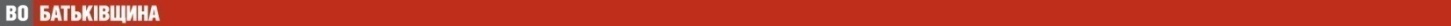 Депутатську  фракцію  політичної партії ВО «Батьківщина» в Дунаєвецькій міській  раді утворено на десятій (позачерговій) сесії Дунаєвецької міської ради 20 квітня 2021 року.Незважаючи на той факт, щодо складу фракції входять лише 3 депутати:голова  фракції – Срюбко Олександр Олександрович,заступник голови – Поліщук Юрій Степанович,    секретар - Сікора Валентина Тадеушівна, вони довели своїми діями, що навіть при не великій чисельності можна на належному рівні представляти інтереси територіальної громади та наших виборців.У своїй діяльності депутати фракції суворо дотримуються  Конституції України, Статуту партії, «Положення про депутатську фракцію», Законів України «Про місцеве самоврядування в Україні» та «Про статус депутатів місцевих рад», Регламенту роботи Дунаєвецької міської ради та інших нормативних документів.Ключовим аспектом діяльності фракції є наявність вільного діалогу між членами фракції відносно прийняття всіх рішень. Саме тому регулярно проводяться засідання депутатської фракції, на яких депутати дискутують не лише відносно питань, які виносяться на розгляд сесії міської ради, а й відносно нашої позиції щодо подій у державі та з приводу інших суспільно-важливих питань.Обранці від ВО «Батьківщина» плідно працюють у постійних комісіях:Срюбко Олександр Олександрович –  заступник голови постійної комісії  з питань планування, фінансів, бюджету та соціально-економічного розвитку, зв’язків з виконавчими структурами, органами місцевого самоврядування, об’єднаннями громадян та засобами масової інформації. Поліщук Юрій Степанович – секретар постійної комісії з питань містобудування, будівництва, агропромислового комплексу, земельних відносин, охорони навколишнього середовища та екології. Сікора Валентина Тадеушівна –  член постійної комісії з питань освіти, культури, охорони здоров’я, фізкультури, спорту та соціального захисту населення, регламенту, депутатської діяльності та етики, прав людини, законності, запобігання та врегулювання конфлікту інтересів.про внесення змін до міського бюджету  на 2021 рік;про затвердження плану соціально-економічного розвитку Дунаєвецької міської ради;  про Стратегію Дунаєвецької  міської ради;про затвердження Програми підвищення якості обслуговування та забезпечення безкоштовним харчуванням дітей пільгових категорій на 2021 рік;про затвердження Програми виплати компенсації на поховання громадян, померлих від COVID-19 на 2021 рік;-  «Про звернення депутатів Дунаєвецької міської ради VІІІ скликання до Президента України та Кабінету Міністрів України щодо ситуації, яка може скластися у зв’язку з організацією виплати і доставки пенсій та грошової допомоги за місцем фактичного проживання одержувачів»;  - «Про звернення депутатів Дунаєвецької міської ради VІІІ скликання до Президента України, Верховної Ради України щодо необхідності підвищення пенсій і виплати додаткової пенсії у 2021 році». Депутати подали на розгляд сесії 3 проекти рішень, які були підтримані більшістю:«Про звернення депутатів Дунаєвецької міської ради VIII скликання до Президента України Володимира Зеленського щодо заборони продажу земель сільськогосподарського призначення будь-кому, крім держави Україна, в умовах збройної агресії Росії та щодо проведення Всеукраїнського референдуму».  (червень 2021)«Про звернення депутатів Дунаєвецької міської ради VIII скликання до Президента України Володимира Зеленського, Верховної Ради України, Кабінету Міністрів України, щодо підвищення тарифів на природній газ та електроенергію». (вересень 2021)«Про звернення депутатів Дунаєвецької міської ради VIII скликання до Президента України, Верховної Ради України, Кабінету Міністрів України з приводу належного фінансового забезпечення сфери охорони здоров’я». (грудень 2021)   Про те, один проект рішення був знятий з порядку денного сесії на доопрацювання: «Про звернення депутатів Дунаєвецької міської ради VIII скликання до Президента України та Голови Верховної ради України  щодо недопущення закриття стаціонарних поштових відділень «УКРПОШТИ»».(грудень 2021)     Окрім того, депутати фракції ВО «Батьківщина»  Дунаєвецької міської ради  постійно брали участь  у сесіях, де виступали з пропозиціями, вивчали місцеву проблематику та виносили її на  розгляд сесії міської ради.Депутати фракції ВО «Батьківщина» у Дунаєвецькій міській  раді є, мабуть,  одними з найдосвідченіших в роботі органів місцевого самоврядування, через це рідко яке питання розглядається без їх пропозицій, завжди активно беруть участь у обговоренні проектів рішень сесії.Кожен депутат фракції проводить прийом громадян за місцем своєї роботи, в закріпленому окрузі та у громадській приймальні ВО «Батьківщина». Жодне зі звернень не лишається без уваги депутатського корпусу ВО «Батьківщина».На громадських прийомах через громадську приймальню партії та за місцем проживання виборців за звітний період було проведено 37 прийомів громадян, на яких вирішувалися питання як, ремонту дорожнього покриття, вуличного освітлення, облаштування водовідведення, очистка русла річки біля містків, упорядкування кладовищ, надання юридичної допомоги, сприяння  виділенню земельних паїв, вирішення земельних спорів, надання матеріальної допомоги, поліпшення житлово-побутових  умов, у  працевлаштуванні, виплата за користування земельними паями та інше. По вказаних проблемних питаннях депутати надавали матеріальні допомоги, готували запити та звернення в різноманітні державні органи та органи місцевого самоврядування, озвучували проблеми на сесіях та у роботі постійних комісій і намагались максимально вчасно та якісно вирішити їх. Крім того було складено 42 акти обстеження домоволодіння по різних питаннях. Депутати фракції ВО «Батьківщина»  проводять постійну роботу з питань вирішення щоденних проблем жителів сіл та міста.    Також депутати брали активну участьу круглих столах по питаннях надання платних послуг КНП Дунаєвецької міської ради «Дунаєвецька багатопрофільна лікарня», надання якісних освітніх та медичних послуг, а також в різноманітних громадських (масових) заходах нашої громади, що  були присвячені державним святам, вшануванню річниць Героїв Українського народу, поминальних заходах, різноманітних урочистих подіях, святах, на багатьох з яких безпосередньо були меценатами або співорганізаторами. Більш детально про проведені заходи депутати постійно інформують у соціальних мережах та партійних медійних ресурсах, а також у місцевих ЗМІ.Депутати фракції ВО «Батьківщина» за звітний період взяли участь у роботі у двадцяти семи пленарних засіданнях. Активно працювали в постійних комісіях під час підготовки до сесійних засідань та під час проведення засідань рад. Перед пленарними засіданнями проводилися  засідання фракції, де приймалися рішення по солідарному голосуванню  з питань  соціально-економічного та культурного розвитку громади та  одноголосно голосували на сесіях за прийняття найбільш важливих рішень а саме:-    про затвердження міського бюджету на 2021 рік; -    про затвердження регламенту Дунаєвецької міської ради VІІI скликання;-    про затвердження Програми «Безпечна громада» на 2021 – 2025 рр.;-  про затвердження Програми фінансової підтримки КНП «Дунаєвецький центр первинної медико-санітарної допомоги» Дунаєвецької міської ради на 2021 рік;про затвердження Програми фінансової підтримки КНП Дунаєвецької районної ради «Дунаєвецька центральна районна лікарня»;про затвердження  Програми охорони навколишнього природного середовища на території Дунаєвецької міської ради на 2021 - 2025 роки;про затвердження Програми сприяння встановленню індивідуального опалення в багатоквартирних будинках по вулиці Київській, які плануються до відключення від централізованого теплопостачання в м. Дунаївці на 2021 рік;про затвердження Програми розвитку та утримання  житлово-комунального господарства на території Дунаєвецької міської територіальної громади на 2021 рік; про затвердження Програми соціального захисту населення Дунаєвецької міської ради на 2021-2025 роки;  про затвердження Програми будівництва, ремонту та утримання комунальних доріг Дунаєвецької міської  територіальної громади  на 2021 рік;  